Market Leader (Intermediate)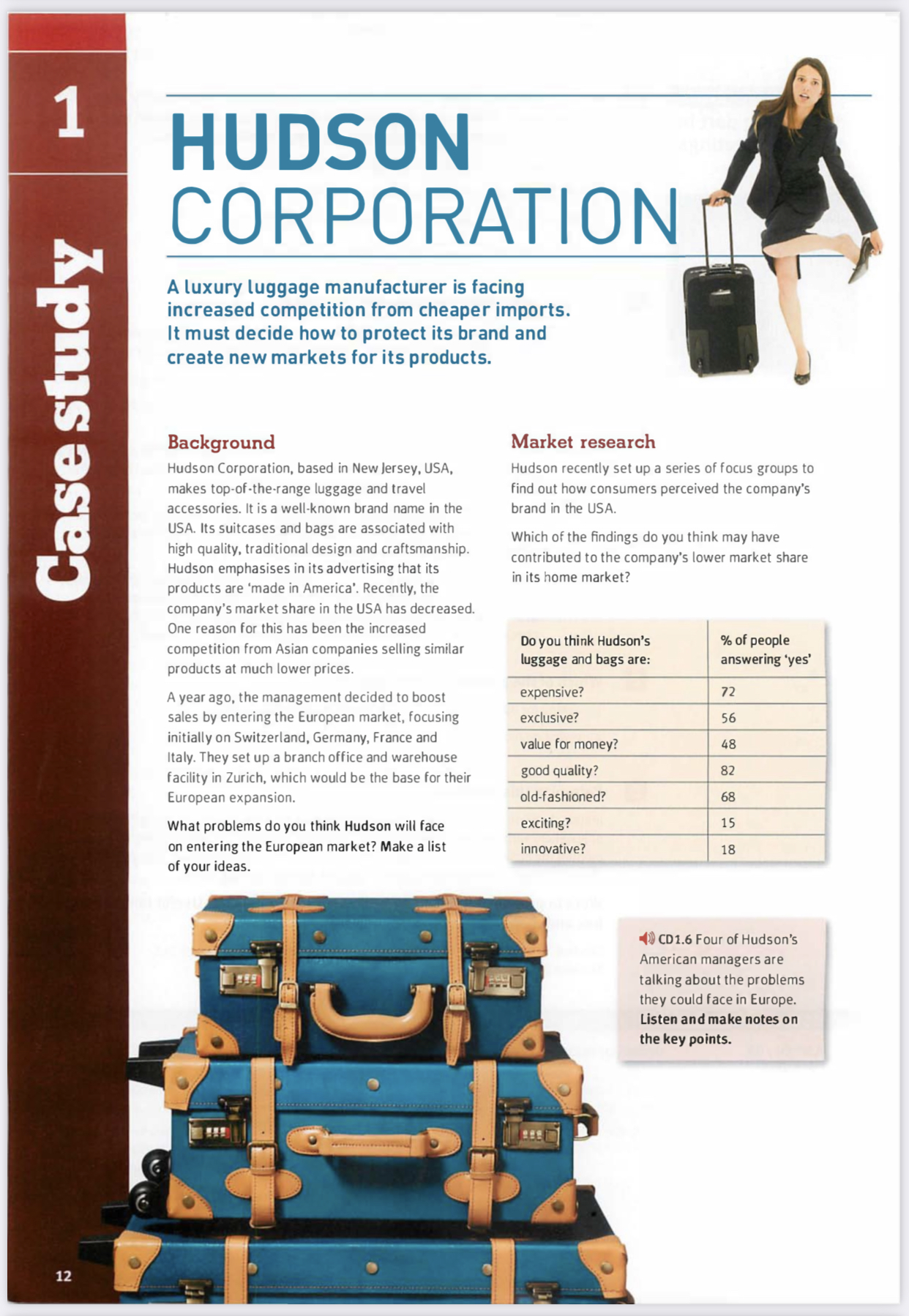 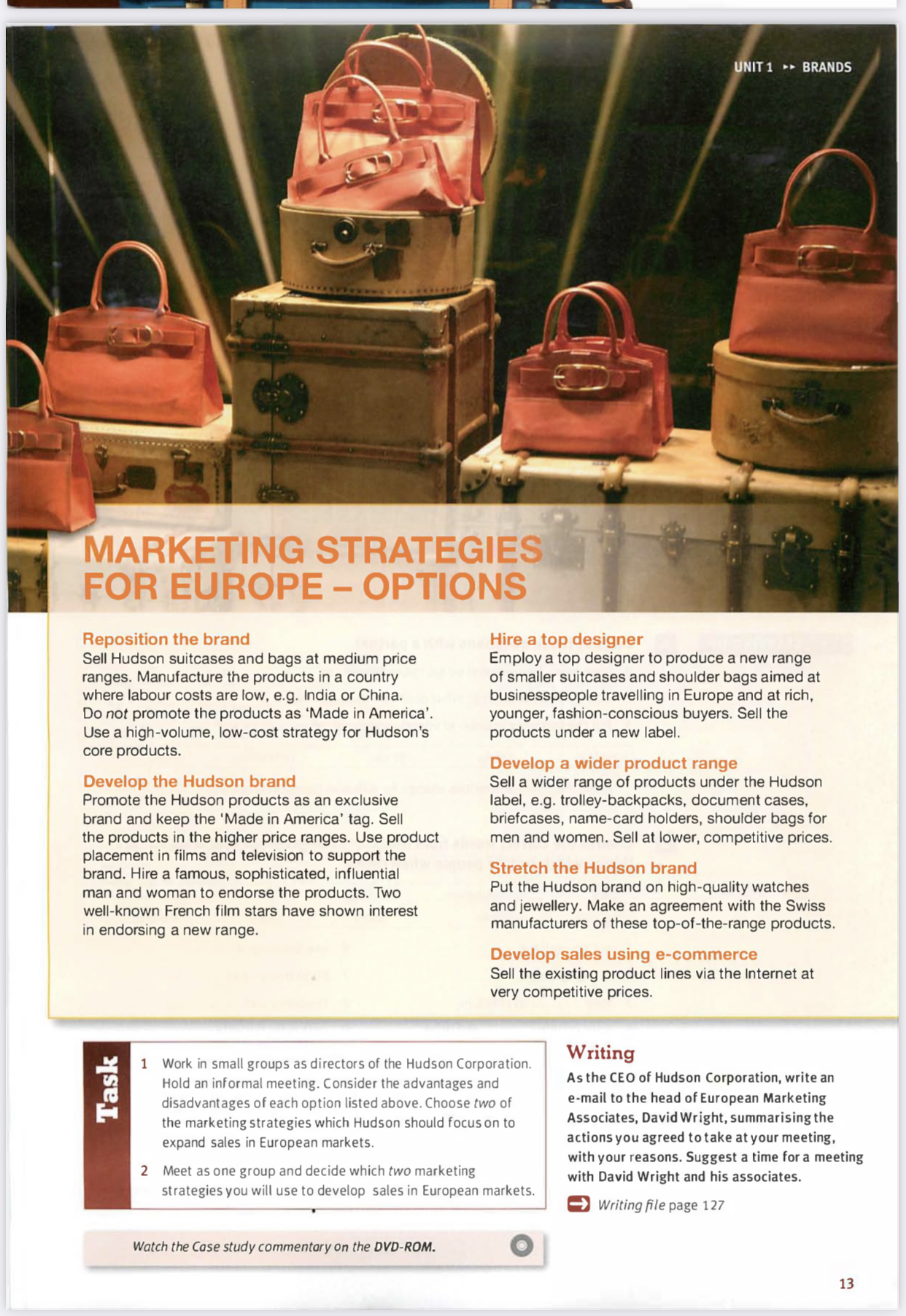 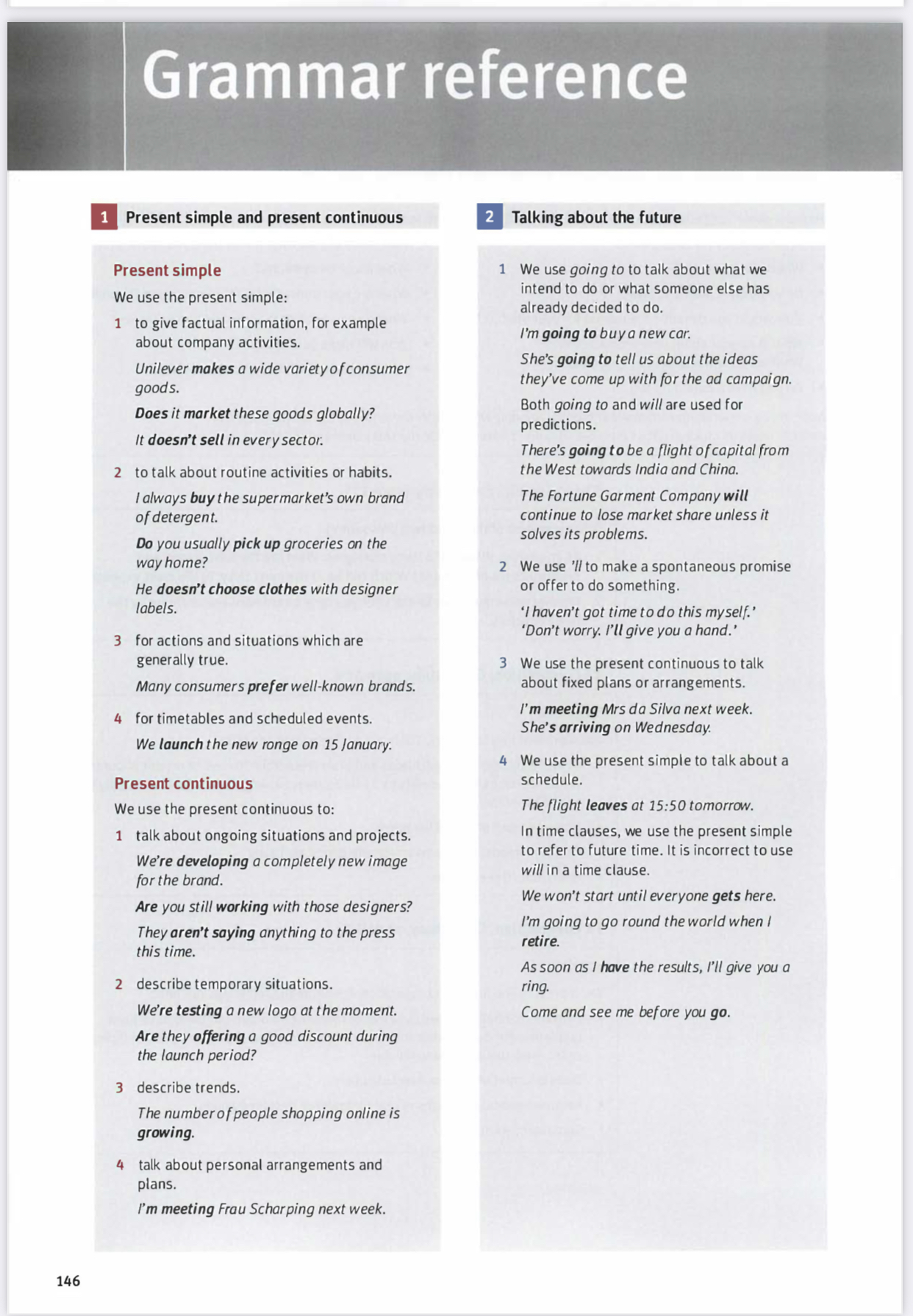 Home Task   -  to write an e-mail.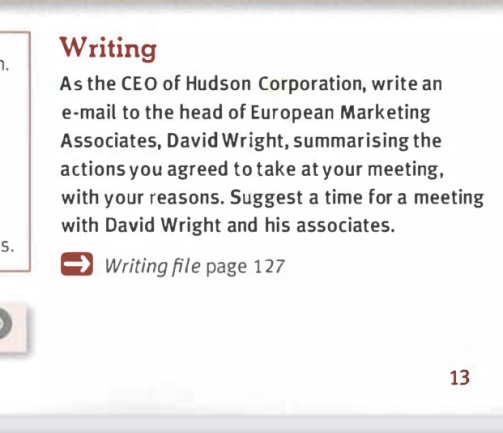 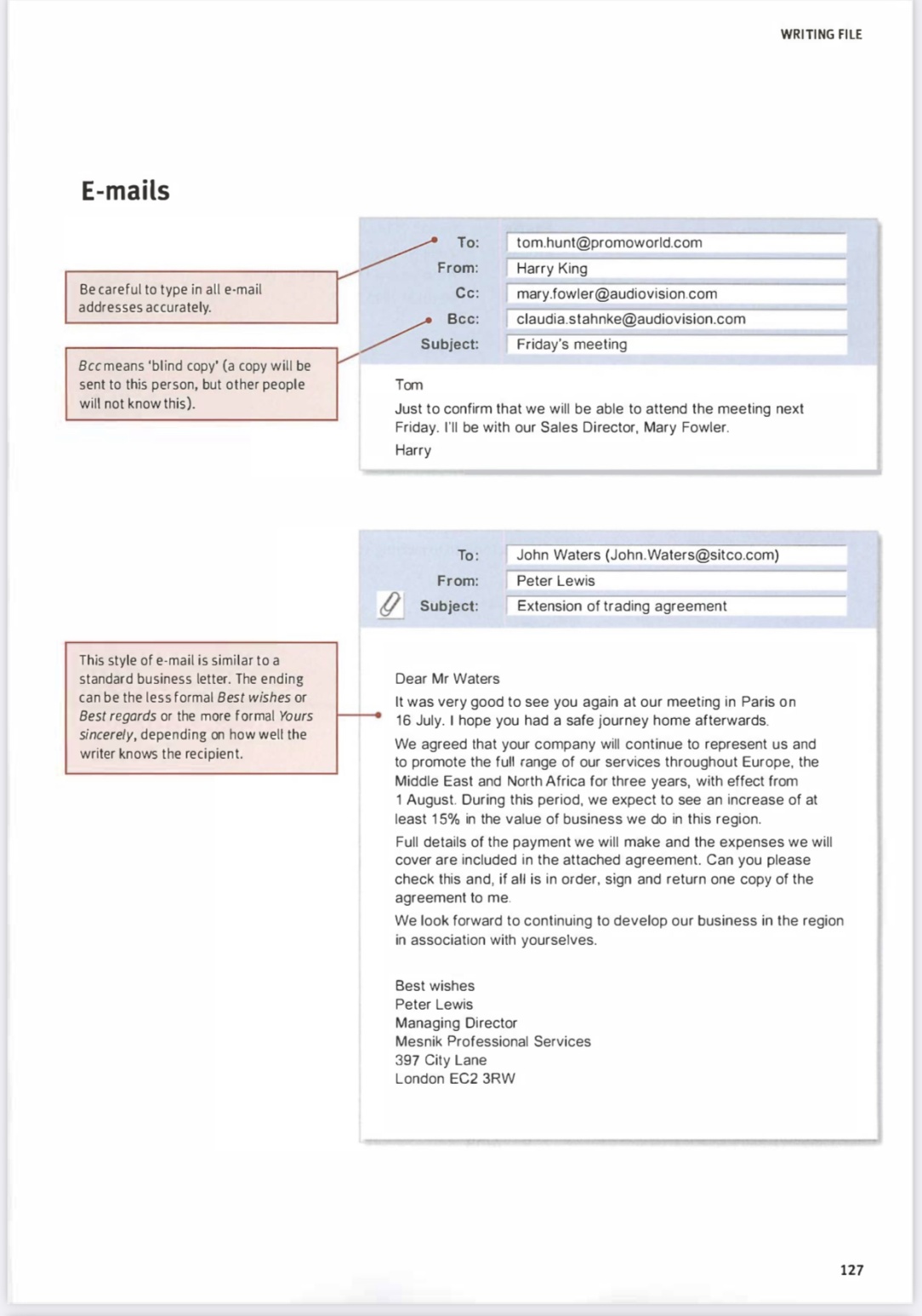 